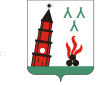 ДУМА НЕВЬЯНСКОГО ГОРОДСКОГО ОКРУГАРЕШЕНИЕот  23.10.2019                                                                                                                               №  99 г. НевьянскОб утверждении Порядка определения размера платы по соглашению об установлении сервитута в отношении земельных участков, находящихся в муниципальной собственности Невьянского городского округа В целях реализации пункта 1 статьи 23, подпункта 3 пункта 2 статьи 39.25 Земельного кодекса Российской Федерации, руководствуясь подпунктом 12 пункта 3 статьи 23 Устава Невьянского городского округа, Дума Невьянского городского округаР Е Ш И Л А:Утвердить Порядок определения размера платы по соглашению об установлении сервитута в отношении земельных участков, находящихся в муниципальной собственности Невьянского городского округа (прилагается).2. Контроль за исполнением настоящего решения возложить на председателя Думы Невьянского городского округа Л.Я. Замятину.3. Настоящее решение вступает в силу с момента официального опубликования.4. Настоящее решение опубликовать в газете «Муниципальный вестник Невьянского городского округа» и разместить на официальном сайте Невьянского городского округа в информационно-телекоммуникационной сети «Интернет».Порядок определения размера платы по соглашению об установлении сервитута в отношении земельных участков, находящихся в муниципальной собственности Невьянского городского округа1. Настоящий Порядок определения размера платы по соглашению об установлении сервитута в отношении земельных участков, находящихся в муниципальной собственности Невьянского городского округа (далее - Порядок) устанавливает правила определения размера платы по соглашению об установлении сервитута в отношении земельных участков, находящихся в собственности Невьянского городского округа.2. Порядок распространяется на земельные участки, находящиеся в собственности Невьянского городского округа, в отношении которых в соответствии с главой V.3 Земельного кодекса Российской Федерации, заключается соглашение об установлении сервитута (далее – Соглашение).3. Размер платы по Соглашению в год рассчитывается по формуле:       КС x СтАП x ПК x Ку x Sчс    ПЧС = ------------------------------------, где:  100 x SзПЧС - размер годовой платы по Соглашению;КС - кадастровая стоимость земельного участка, в отношении которого устанавливается сервитут;Sз - площадь обременяемого сервитутом земельного участка;Sчс - площадь части земельного участка, в отношении которого устанавливается сервитут;СтАП - ставка арендной платы, утвержденная Решением Думы Невьянского городского округа от 23.05.2012 № 36 «Об утверждении Положения "О порядке определения размера арендной платы, порядке, условиях и сроках внесения арендной платы за земельные участки, находящиеся в муниципальной собственности Невьянского городского округа»;ПК - понижающий коэффициент для отдельных категорий лиц, установленный Решением Думы Невьянского городского округа от 23.05.2012               № 36 «Об утверждении Положения "О порядке определения размера арендной платы, порядке, условиях и сроках внесения арендной платы за земельные участки, находящиеся в муниципальной собственности Невьянского городского округа»;3Ку - коэффициент увеличения, ежегодно изменяется на размер уровня инфляции, установленного в федеральном законе о федеральном бюджете на очередной финансовый год и плановый период, который применяется ежегодно по состоянию на начало очередного финансового года, начиная с года, следующего за годом, в котором заключено Соглашение.5. В случае если Соглашение заключено на срок менее одного года, размер платы по Соглашению определяется с учетом срока установления сервитута пропорционально количеству дней в году по следующей формуле:ПЧС х КД П =  ----------------,  где:КГП – размер платы по Соглашению;ПЧС - размер годовой платы по Соглашению;КД - количество дней в соответствии с Соглашением;КГ - количество дней в году.6. Плата по Соглашению поступает в бюджет Невьянского городского округа, если иное не предусмотрено земельным законодательством.Глава Невьянского городскогоокруга                                       А.А. БерчукПредседатель Думы Невьянскогогородского округа                            Л.Я. Замятина                                    2    УТВЕРЖДЕН:решением ДумыНевьянского городского округаот 23.10.2019 № 99«Об утверждении Порядка определения размера платы по соглашению об установлении сервитута в отношении земельных участков, находящихся в муниципальной собственности Невьянского городского округа»